财政支出项目绩效评价报告    评价类型： 实施过程评价    完成结果评价     项目名称：  白沙县交通扶贫窄路面拓宽工程七坊镇光雅至照明村委会珠碧江农场公路                                   项目单位：    白沙黎族自治县交通运输局                                     主管部门：    白沙黎族自治县人民政府                                         评价时间：    2019 年07 月10日                             组织方式： 财政部门     主管部门     项目单位     评价机构： 中介机构     专家组     项目单位评价组评价单位（盖章）：中兴财光华会计师事务所（特殊普通合伙）海南分所2019年07月10日上报时间：     年    月    日项目绩效目标表项目名称：白沙县交通扶贫窄路面拓宽工程七坊镇光雅至照明村委会珠碧江农场公路    注：以预算批复的绩效目标为准填列。如预算申报时没有填报绩效目标的，根据项目测算明细或实施计划填写。项目基本信息表  白沙县交通扶贫窄路面拓宽工程七坊镇光雅至照明村委会珠碧江农场公路项目绩效评价报告为推进预算绩效管理工作，提高财政资金使用效益，落实习近平总书记在十九大报告提出的“建立全面规范、透明、标准科学、约束有力的预算制度，全面实施绩效管理”要求。根据省政府办公厅《关于推进预算绩效管理的实施意见》（琼府办[2011]184号）和《海南省财政厅关于开展扶贫项目绩效及2019年预算绩效管理工作的通知》（琼财绩[2018]1137号）文件要求，2018年及以前年度预算项目中选择1-2个项目实施绩效评价，白沙县交通扶贫窄路面拓宽工程七坊镇光雅至照明村委会珠碧江农场公路项目符合评价要求。为此，对白沙县交通扶贫窄路面拓宽工程七坊镇光雅至照明村委会珠碧江农场公路项目进行了项目绩效评价。具体情况如下：一、项目概况（一）项目基本性质、用途和主要内容、涉及范围1.项目基本性质白沙县交通扶贫窄路面拓宽工程七坊镇光雅至照明村委会珠碧江农场公路项目是白沙黎族自治县交通运输局的重点工程之一。该项目的建设将为群众的外出提供便利，解决了农民和农场群众行路难的问题。项目的建成能与其周边区域更好衔接，更深入地为白沙国民经济和社会发展服务，对白沙县的经济社会发展起到带动作用。2.项目用途和主要内容根据白交运函[2018]39号文件《白沙黎族自治县交通运输局关于白沙县交通扶贫窄路面拓宽工程七坊镇光雅至照明村委会珠碧江农场公路施工图设计及预算的批复》及白发改审批[2017]681号文件《关于白沙县交通扶贫窄路面拓宽工程七坊镇光雅至照明村委会珠碧江农场公路初步设计及概算的批复》，同意白沙黎族自治县交通运输局建设白沙县交通扶贫窄路面拓宽工程七坊镇光雅至照明村委会珠碧江农场公路的建设规模及内容：全长7.932km，等外四级公路。计划在原3.5m宽的水泥混凝土路面两侧各加宽0.5m，原路路基宽度5.3-5.5m左右，设计路基宽度5.0m；含挖除水泥混凝土路面10567㎡。建设内容：临时工程、路基工程、路面工程、公路设施及预埋管线工程等。3.项目涉及范围白沙县交通扶贫窄路面拓宽工程七坊镇光雅至照明村委会珠碧江农场公路项目主要涉及范围：全长7.932km，等外四级公路。计划在原3.5m宽的水泥混凝土路面两侧各加宽0.5m，原路路基宽度5.3-5.5m左右，设计路基宽度5.0m；含挖除水泥混凝土路面10567㎡。（二）项目绩效目标1.项目绩效总目标完善交通基础设施建设，构建衔接顺畅的公路网络体系，有机整合道路资源，优化道路布局结构，主要包括以下几点：形成便捷快速的对外联系通道和对接体系；形成干支结合、功能明晰的内部干线公路网络；建立高效完善的道路衔接体系；形成覆盖面广，通达深入的农村公路网络。2.项目绩效目标项目建设全长7.932km的白沙县交通扶贫窄路面拓宽工程七坊镇光雅至照明村委会珠碧江农场公路,等外四级公路。汽车荷载等级，公路-I级，水泥混凝土路面。该工程的建设，为人民群众的安全出行提供了保障，为白沙黎族自治县带来一定的经济效益。二、项目资金使用及管理情况（一）项目资金到位情况分析白沙县交通扶贫窄路面拓宽工程七坊镇光雅至照明村委会珠碧江农场公路项目计划投资额为514.51万元。截至2019年04月28日，该项目实际支出380.12万元。（二）项目资金使用情况分析白沙县交通扶贫窄路面拓宽工程七坊镇光雅至照明村委会珠碧江农场公路项目实际使用资金380.12万元，具体明细如下：（三）项目资金管理情况分析根据《白沙县农村公路工程项目建设资金管理使用办法》，项目资金实行专户存储，专项核算，保证专款专用。项目资金的使用分两部分构成，第一部分为工程款的管理使用；第二部分为办公开支费用。工程款实行每月拨付一次，施工、监理单位在每月20日前必须向总监上报齐全的计量资料和资金拨付申请表，总监对申请进行核实并签署意见后报工程部和合同计量部，工程部和合同计量部接到总监报来的材料后，进行审核并签署资金拨付意见。在项目执行过程中，对项目资金实行专款专用，保证了该项目资金的合理使用。2018年该项目所有资金支出均严格按照程序规范管理。项目支出均有相关的授权审批，资金拨付严格审批程序，使用规范，会计核算结果真实、准确。此次绩效评价过程中未发现有截留、挤占或挪用项目资金的情况。三、项目组织实施情况（一）项目组织情况分析1.白沙黎族自治县交通运输局聘请中介机构对项目的初步设计和概算进行评审。2.报白沙黎族自治县发展和改革委员会对项目初步设计和概算进行批复。3.项目建设期间，白沙黎族自治县交通运输局按照有关规定进行工程建设，项目的建设工作如期完成。（二）项目管理情况分析项目施工现场监理情况，监理单位对现场施工进行监理，对施工单位的材料、人员、设备及施工工艺和流程进行严格检查，确保施工材料合格，技术人员到位。项目建设质量管理情况，工程实行“政府监督、法人管理、社会监督、企业自检”的四级质量保证体系。监督工作由县监督委员会、镇（站）、村监督员实施，监督人员监督时佩带“海南省农村公路建设监督员”证。施工企业在施工中，进行质量自检和检测，经检测不合格的，无条件返工。项目建设公示管理情况，施工单位在施工现场设立公示牌，截明项目工程概况、施工单位及项目经理、总工、机械设备投入情况、质量监督单位、举报电话等。项目竣工验收管理情况，竣工验收小组由白沙黎族自治县交通运输局牵头，依据有关规定，组织省通达通畅办、建设单位、设计单位、监理单位、施工单位等参加竣工验收工作。通过验收的项目，由白沙黎族自治县交通运输局签发《农村公路通达通畅工程竣工验收鉴定书》。项目建设安全生产管理情况，每月举行一次安全生产学习大会，学习有关生产安全方面的知识，严格依规操作。进入施工现场的人员穿戴有关防护用品、用具，确保项目的安全开展。四、项目绩效情况（一）项目绩效目标完成情况分析1.项目的经济性分析（1）项目成本（预算）控制情况白沙县交通扶贫窄路面拓宽工程七坊镇光雅至照明村委会珠碧江农场公路项目计划投资为514.51万元，主要用于公路的建设，该项目建设费用支出严格控制在预算内。（2）项目成本（预算）节约情况白沙县交通扶贫窄路面拓宽工程七坊镇光雅至照明村委会珠碧江农场公路项目预算安排资金514.51万元，截至2019年04月28日，实际使用资金380.12万元。项目建设过程中资金使用以发改部门批复的工程概算为依据，严格控制项目成本。2.项目的效率性分析（1）项目的实施进度白沙县交通扶贫窄路面拓宽工程七坊镇光雅至照明村委会珠碧江农场公路项目于2018年07月16日开始施工，目前公路已完工，但还尚未完成验收程序。建成全长7.932km的公路，将进一步解决人民群众安全出行的问题。（2）项目完成质量白沙县交通扶贫窄路面拓宽工程七坊镇光雅至照明村委会珠碧江农场公路项目已完工，但还尚未完成验收程序。3.项目的效益性分析（1）项目预期目标完成程度白沙县交通扶贫窄路面拓宽工程七坊镇光雅至照明村委会珠碧江农场公路项目已完工，但还尚未完成验收程序。该项目的建成，预期将进一步完善农村公路网络，极大地改善农民和农场群众行路难的问题，在农民群众中有着较高的评价。该项目的建成，形成了便捷快速的对外联系通道，能够与其周边区域更好衔接，更深入地为白沙国民经济和社会发展服务，进一步推动白沙经济的发展。（2）项目实施对经济和社会的影响项目的实施扩大了公路网络的范围，在解决行路难问题的同时刺激了白沙县旅游经济消费模块，从中加快了白沙县旅游经济建设的步伐。实现各乡镇与干线公路间的直通直达，形成重点旅游景区对外景观旅游公路，促使白沙县在旅游文化与资源丰富的先决条件下充分展示白沙县独特的旅游文化，进一步推动白沙县的经济发展。4.项目的可持续性分析    白沙县交通扶贫窄路面拓宽工程七坊镇光雅至照明村委会珠碧江农场公路作为扶贫便民项目，其正常运营需要相关部门对其养护，及时抢险修复各种病害，确保公路畅通。因此，需要县政府及相关部门的支持，做好交通运输养护、渡口、危险品物品运输、道路运输等安全生产的各项检查，保障公路的正常运转。五、综合评价情况及评价结论白沙县交通扶贫窄路面拓宽工程七坊镇光雅至照明村委会珠碧江农场公路项目无论在建设管理、制度的规范化、还是群众满意度上，都取得较好的成绩，经评价小组综合分析，项目平均分为91.00分，评价结果为“优”。六、主要经验及做法白沙黎族自治县交通运输局在项目建设期间，对项目资金的使用按照《白沙县农村公路工程项目建设资金管理使用办法》，对项目资金实行专款专用，保证项目资金及时到位，促使项目的建设工作如期完成。对项目的建设、监督及质量按照项目有关管理制度执行，确保项目达到预期的目标。七、其他需说明的问题1. 白沙县交通扶贫窄路面拓宽工程七坊镇光雅至照明村委会珠碧江农场公路项目于2018年07月16日开工，最后一笔支付款项系2019年04月28日。本报告以2019年04月28日作为截止时点对该项目绩效做出评价。2.实际资金使用情况的数据均来源于项目支出明细账和工程项目造价一览表。附件：财政支出项目绩效评价参考指标体系附件财政支出项目绩效评价参考指标体系指标类型指标名称绩效目标绩效标准绩效标准绩效标准绩效标准指标类型指标名称绩效目标优良中差产出指标 道路长度7.932公里7.932公里7.8公里-7.9公里7.7公里-7.8公里低于7.7公里成效指标 道路等级四级四级三级二级一级一、项目基本情况一、项目基本情况一、项目基本情况一、项目基本情况一、项目基本情况一、项目基本情况一、项目基本情况一、项目基本情况一、项目基本情况一、项目基本情况一、项目基本情况一、项目基本情况一、项目基本情况一、项目基本情况一、项目基本情况一、项目基本情况一、项目基本情况一、项目基本情况项目实施单位项目实施单位项目实施单位白沙黎族自治县交通运输局白沙黎族自治县交通运输局白沙黎族自治县交通运输局白沙黎族自治县交通运输局主管部门主管部门主管部门主管部门主管部门主管部门白沙黎族自治县人民政府白沙黎族自治县人民政府白沙黎族自治县人民政府白沙黎族自治县人民政府白沙黎族自治县人民政府项目负责人项目负责人项目负责人韦岳真韦岳真韦岳真韦岳真联系电话联系电话联系电话联系电话联系电话联系电话1397651691913976516919139765169191397651691913976516919地址地址地址海南省白沙黎族自治县牙叉镇石油路64号海南省白沙黎族自治县牙叉镇石油路64号海南省白沙黎族自治县牙叉镇石油路64号海南省白沙黎族自治县牙叉镇石油路64号海南省白沙黎族自治县牙叉镇石油路64号海南省白沙黎族自治县牙叉镇石油路64号海南省白沙黎族自治县牙叉镇石油路64号海南省白沙黎族自治县牙叉镇石油路64号海南省白沙黎族自治县牙叉镇石油路64号海南省白沙黎族自治县牙叉镇石油路64号邮编邮编邮编572800572800项目类型项目类型项目类型经常性项目（   ）       一次性项目（ √ ）经常性项目（   ）       一次性项目（ √ ）经常性项目（   ）       一次性项目（ √ ）经常性项目（   ）       一次性项目（ √ ）经常性项目（   ）       一次性项目（ √ ）经常性项目（   ）       一次性项目（ √ ）经常性项目（   ）       一次性项目（ √ ）经常性项目（   ）       一次性项目（ √ ）经常性项目（   ）       一次性项目（ √ ）经常性项目（   ）       一次性项目（ √ ）经常性项目（   ）       一次性项目（ √ ）经常性项目（   ）       一次性项目（ √ ）经常性项目（   ）       一次性项目（ √ ）经常性项目（   ）       一次性项目（ √ ）经常性项目（   ）       一次性项目（ √ ）计划投资额（万元）计划投资额（万元）计划投资额（万元）514.51514.51实际到位资金（万元）实际到位资金（万元）实际到位资金（万元）实际到位资金（万元）514.51实际使用情况（万元）实际使用情况（万元）实际使用情况（万元）实际使用情况（万元）实际使用情况（万元）380.12 380.12 380.12 其中：中央财政其中：中央财政其中：中央财政其中：中央财政其中：中央财政其中：中央财政其中：中央财政省财政省财政省财政166.57166.57省财政省财政省财政省财政166.57市县财政市县财政市县财政347.94347.94市县财政市县财政市县财政市县财政347.94其他其他其他其他其他其他其他二、绩效评价指标评分（参考）二、绩效评价指标评分（参考）二、绩效评价指标评分（参考）二、绩效评价指标评分（参考）二、绩效评价指标评分（参考）二、绩效评价指标评分（参考）二、绩效评价指标评分（参考）二、绩效评价指标评分（参考）二、绩效评价指标评分（参考）二、绩效评价指标评分（参考）二、绩效评价指标评分（参考）二、绩效评价指标评分（参考）二、绩效评价指标评分（参考）二、绩效评价指标评分（参考）二、绩效评价指标评分（参考）二、绩效评价指标评分（参考）二、绩效评价指标评分（参考）二、绩效评价指标评分（参考）一级指标一级指标分值分值二级指标二级指标分值分值三级指标三级指标三级指标三级指标分值分值得分得分得分项目决策项目决策2020项目目标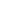 项目目标44目标内容目标内容目标内容目标内容44444项目决策项目决策2020决策过程决策过程88决策依据决策依据决策依据决策依据33333项目决策项目决策2020决策过程决策过程88决策程序决策程序决策程序决策程序55555项目决策项目决策2020资金分配资金分配88分配办法分配办法分配办法分配办法22222项目决策项目决策2020资金分配资金分配88分配结果分配结果分配结果分配结果66666项目管理项目管理2525资金到位资金到位55到位率到位率到位率到位率33333项目管理项目管理2525资金到位资金到位55到位时效到位时效到位时效到位时效22222项目管理项目管理2525资金管理资金管理1010资金使用资金使用资金使用资金使用77777项目管理项目管理2525资金管理资金管理1010财务管理财务管理财务管理财务管理33333项目管理项目管理2525组织实施组织实施1010组织机构组织机构组织机构组织机构11111项目管理项目管理2525组织实施组织实施1010管理制度管理制度管理制度管理制度99999项目绩效项目绩效5555项目产出项目产出1515产出数量产出数量产出数量产出数量55555项目绩效项目绩效5555项目产出项目产出1515产出质量产出质量产出质量产出质量77777项目绩效项目绩效5555项目产出项目产出1515产出时效产出时效产出时效产出时效33222项目绩效项目绩效5555项目效益项目效益4040经济效益经济效益经济效益经济效益88666项目绩效项目绩效5555项目效益项目效益4040社会效益社会效益社会效益社会效益88666项目绩效项目绩效5555项目效益项目效益4040环境效益环境效益环境效益环境效益88666项目绩效项目绩效5555项目效益项目效益4040可持续影响可持续影响可持续影响可持续影响88666项目绩效项目绩效5555项目效益项目效益4040服务对象满意度服务对象满意度服务对象满意度服务对象满意度88888总分总分100100100100100100919191评价等次评价等次评价等次评价等次评价等次评价等次评价等次评价等次优优优优优优优优优三、评价人员三、评价人员三、评价人员三、评价人员三、评价人员三、评价人员三、评价人员三、评价人员三、评价人员三、评价人员三、评价人员三、评价人员三、评价人员三、评价人员三、评价人员三、评价人员三、评价人员姓  名职务/职称职务/职称职务/职称职务/职称单   位单   位单   位单   位单   位单   位项目评分项目评分项目评分签 字签 字签 字周海燕注册会计师注册会计师注册会计师注册会计师中兴财光华会计师事务所（特殊普通合伙）海南分所中兴财光华会计师事务所（特殊普通合伙）海南分所中兴财光华会计师事务所（特殊普通合伙）海南分所中兴财光华会计师事务所（特殊普通合伙）海南分所中兴财光华会计师事务所（特殊普通合伙）海南分所中兴财光华会计师事务所（特殊普通合伙）海南分所919191郑德彬注册会计师注册会计师注册会计师注册会计师中兴财光华会计师事务所（特殊普通合伙）海南分所中兴财光华会计师事务所（特殊普通合伙）海南分所中兴财光华会计师事务所（特殊普通合伙）海南分所中兴财光华会计师事务所（特殊普通合伙）海南分所中兴财光华会计师事务所（特殊普通合伙）海南分所中兴财光华会计师事务所（特殊普通合伙）海南分所919191评价工作组组长（签字）：项目单位负责人（签字并单位盖章）：年  月  日评价工作组组长（签字）：项目单位负责人（签字并单位盖章）：年  月  日评价工作组组长（签字）：项目单位负责人（签字并单位盖章）：年  月  日评价工作组组长（签字）：项目单位负责人（签字并单位盖章）：年  月  日评价工作组组长（签字）：项目单位负责人（签字并单位盖章）：年  月  日评价工作组组长（签字）：项目单位负责人（签字并单位盖章）：年  月  日评价工作组组长（签字）：项目单位负责人（签字并单位盖章）：年  月  日评价工作组组长（签字）：项目单位负责人（签字并单位盖章）：年  月  日评价工作组组长（签字）：项目单位负责人（签字并单位盖章）：年  月  日评价工作组组长（签字）：项目单位负责人（签字并单位盖章）：年  月  日评价工作组组长（签字）：项目单位负责人（签字并单位盖章）：年  月  日评价工作组组长（签字）：项目单位负责人（签字并单位盖章）：年  月  日评价工作组组长（签字）：项目单位负责人（签字并单位盖章）：年  月  日评价工作组组长（签字）：项目单位负责人（签字并单位盖章）：年  月  日评价工作组组长（签字）：项目单位负责人（签字并单位盖章）：年  月  日评价工作组组长（签字）：项目单位负责人（签字并单位盖章）：年  月  日评价工作组组长（签字）：项目单位负责人（签字并单位盖章）：年  月  日序号摘要金额（元）1付工程预付款1,240,000.002付监理费34,000.003付工程进度款1,280,000.004付初设概算评审费34,721.005付招标代理服务费30,400.007付第三方检测费31,165.008付清单编制费18,600.009付监理费34,000.0010付工程进度款700,000.0011付勘察设计费360,000.0012付预算审核费19,000.0013付第三方检测招标费748.0014付竣工验收检测招标费535.0015付监理费18,000.00合计3,801,169.00一级指标分值二级指标分值三级指标分值指标解释评价标准得分情况项目决策20项目目标4目标内容4目标是否明确、细化、量化目标明确（1分），目标细化（1分），目标量化（2分）4项目决策20决策过程8决策依据3项目是否符合经济社会发展规划和部门年度工作计划；是否根据需要制定中长期实施规划项目符合经济社会发展规划和部门年度工作计划（2分），根据需要制定中长期实施规划（1分）3项目决策20决策过程8决策程序5项目是否符合申报条件；申报、批复程序是否符合相关管理办法；项目调整是否履行相应手续项目符合申报条件（2分），申报、批复程序符合相关管理办法（2分），项目实施调整履行相应手续（1分）5项目决策20资金分配8分配办法2是否根据需要制定相关资金管理办法，并在管理办法中明确资金分配办法；资金分配因素是否全面、合理办法健全、规范（1分），因素选择全面、合理（1分）2项目决策20资金分配8分配结果6资金分配是否符合相关管理办法；分配结果是否合理项目符合相关分配办法（2分），资金分配合理（4分）6项目管理25资金到位5到位率3实际到位/计划到位×100%根据项目实际到位资金占计划的比重计算得分（3分）3项目管理25资金到位5到位时效2资金是否及时到位；若未及时到位，是否影响项目进度及时到位（2分），未及时到位但未影响项目进度（1.5分），未及时到位并影响项目进度（0-1分）。2项目管理25资金管理10资金使用7是否存在支出依据不合规、虚列项目支出的情况；是否存在截留、挤占、挪用项目资金情况；是否存在超标准开支情况虚列（套取）扣4-7分，支出依据不合规扣1分，截留、挤占、挪用扣3-6分，超标准开支扣2-5分7项目管理25资金管理10财务管理3资金管理、费用支出等制度是否健全，是否严格执行；会计核算是否规范财务制度健全（1分），严格执行制度（1分），会计核算规范（1分）。3项目管理25组织实施10组织机构1机构是否健全、分工是否明确机构健全、分工明确（1分）1项目管理25组织实施10管理制度9是否建立健全项目管理制度；是否严格执行相关项目管理制度建立健全项目管理制度（2分）；严格执行相关项目管理制度（7分）9项目绩效55项目产出15产出数量5 项目产出数量是否达到绩效目标对照年初或调整后的绩效目标评价产出数量（按优5分、良3分、中2分、差1分进行评分）5项目绩效55项目产出15产出质量7 项目产出质量是否达到绩效目标对照年初或调整后的绩效目标评价产出质量（按优7分、良6分、中5分、差4分进行评分）7项目绩效55项目产出15产出时效3项目产出时效是否达到绩效目标对照年初或调整后的绩效目标评价产出时效（按优3分、良2分、中1分、差0分进行评分）2项目绩效55项目效果40经济效益8项目实施是否产生直接或间接经济效益对照年初或调整后的绩效目标评价经济效益（8分）6项目绩效55项目效果40社会效益8项目实施是否产生社会综合效益对照年初或调整后申报的绩效目标评价社会效益（8分）6项目绩效55项目效果40环境效益8项目实施是否对环境产生积极或消极影响对照年初或调整后申报的绩效目标评价社会效益（8分）6项目绩效55项目效果40可持续影响8项目实施对人、自然、资源是否带来可持续影响对照年初或调整后申报的绩效目标评价可持续影响（8分）6项目绩效55项目效果40服务对象满意度8项目预期服务对象对项目实施的满意程度对照年初或调整后申报的绩效目标评价服务对象满意度（8分）8总分10010010091